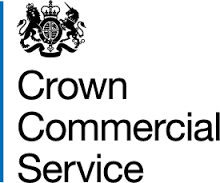 Provision of Consultancy for Advisory Expertise to Support Commercial Capability Services TeamToCabinet OfficeFromBaringa Partners LLPContract Reference: CCCC19A53FRAMEWORK SCHEDULE 4CALL OFF ORDER FORM AND CALL OFF TERMSPART 1 – CALL OFF ORDER FORMSECTION AThis Call Off Order Form is issued in accordance with the provisions of the Framework Agreement for the provision of Consultancy for Advisory Expertise to Support Commercial Capability Services Team dated 4 September 2018.The Supplier agrees to supply the Services specified below on and subject to the terms of this Call Off Contract. For the avoidance of doubt this Call Off Contract consists of the terms set out in this Call Off Order Form and the Call Off Terms.SECTION B call off contract periodServicesPROJECT Plancontract performancepersonnelPAYMENTLIABILITY and insuranceTERMINATION and exitsupplier informationOTHER CALL OFF REQUIREMENTSFORMATION OF CALL OFF CONTRACTBY SIGNING AND RETURNING THIS CALL OFF ORDER FORM (which may be done by electronic means) the Supplier agrees to enter a Call Off Contract with the Customer to provide the Services in accordance with the terms Call Off Order Form and the Call Off Terms.The Parties hereby acknowledge and agree that they have read the Call Off Order Form and the Call Off Terms and by signing below agree to be bound by this Call Off Contract.Order NumberTo be advised by the AuthorityFromCabinet Office("CUSTOMER")ToBaringa Partners LLP("SUPPLIER")Commencement Date:   16th March 2020Expiry Date:End date of Initial Period 13th November 2020End date of Extension Period 15th March 2021Minimum written notice to Supplier in respect of extension: 1 Month2.1.  Services required: Please refer to Annex 1- Statement of Requirements.3.1. Project Plan: Please refer to Annex 1- Statement of Requirements.3.1. Project Plan: Please refer to Annex 1- Statement of Requirements.4.1. Standards: Please refer to Annex 1- Statement of Requirements.4.2Service Levels/Service Credits: Not applied4.3Critical Service Level Failure:Not applied4.4Performance Monitoring: Please refer to Annex 1- Statement of Requirements.4.5Period for providing Rectification Plan: In Clause 39.2.1(a) of the Call Off Terms5.1Key Personnel: Customer- REDACTEDSupplier- REDACTED5.2Relevant Convictions (Clause 28.2 of the Call Off Terms):In Clause 28.2 of the Call Off Terms6.1Call Off Contract Charges (including any applicable discount(s), but excluding VAT): For the avoidance of doubt the contract value shall not exceed £98,000.00 (exc VAT)6.2Payment terms/profile (including method of payment e.g. Government Procurement Card (GPC) or BACS):The Supplier will invoice monthly in arrears. Each invoice must contain a detailed elemental breakdown of work completed during that month and the associated costs, including the number of days expended and any associated travel and subsistence costs.6.3Reimbursable Expenses: The Supplier will provide advisory and learning facilitation services to the following locations, REDACTED. There may be a necessity for some work across the country and therefore SMEs will be required to travel. Travel and expenses will be paid in line with Cabinet Office Travel and Subsistence policy where it does not form part of the agreement of the location of the two venues listed above, which the rate includes expenses. All travel and subsistence costs must be incurred with due regard for economy; must be supported by receipts / tickets and must have been agreed in writing by the Authority.6.4Customer billing address (paragraph 7.6 of Call Off Schedule 3 (Call Off Contract Charges, Payment and Invoicing)):REDACTED6.5Call Off Contract Charges fixed for (paragraph 8.2 of Schedule 3 (Call Off Contract Charges, Payment and Invoicing)):For the term of the Call Off Contract from the Call Off Commencement Date.6.6Supplier periodic assessment of Call Off Contract Charges (paragraph 9.2 of Call Off Schedule 3 (Call Off Contract Charges, Payment and Invoicing)) will be carried out on:Not Applied6.7Supplier request for increase in the Call Off Contract Charges (paragraph 10 of Call Off Schedule 3 (Call Off Contract Charges, Payment and Invoicing)):Not Permitted7.1Estimated Year 1 Call Off Contract Charges:A figure not to exceed the sum of £98,000.00 (exc VAT)7.2Supplier’s limitation of Liability (Clause   37.2.1 of the Call Off Terms);In Clause 37.2.1 of the Call Off Terms7.3Insurance (Clause 38.3 of the Call Off Terms):In Clause 38.3 of the Call Off Terms8.1Termination on material Default (Clause 42.2.1(c) of the Call Off Terms)):In Clause 42.2.1(c) of the Call Off Terms8.2Termination without cause notice period (Clause 42.7.1 of the Call Off Terms):In Clause 42.7.1 of the Call Off Terms8.3Undisputed Sums Limit:In Clause 43.1.1 of the Call Off Terms8.4Exit Management: In Call Off Schedule 9 (Exit Management)9.1Supplier's inspection of Sites, Customer Property and Customer Assets:Not Applied9.2Commercially Sensitive Information:Not Applied10.1Recitals (in preamble to the Call Off Terms):Recital ARecital C - date of issue of the Statement of Requirements: 2nd March 2020Recital D - date of receipt of Call Off Tender:  5th March 202010.2Call Off Guarantee (Clause 4 of the Call Off Terms):Not required10.3Security:Short form security requirementsANDEither party shall notify the other in accordance with the agreed security incident management process (as detailed in the Security Management Plan if one exists) upon becoming aware of any Breach of Security or any potential or attempted Breach of Security.10.4ICT Policy:Not applied10.5Testing: Not applied10.6Business Continuity & Disaster Recovery: Not appliedDisaster Period:For the purpose of the definition of “Disaster” in Call Off Schedule 1 (Definitions) the “Disaster Period” shall be Not Applied10.8Protection of Customer Data (Clause 35.2.3 of the Call Off Terms):In Clause 35.2.3 of the Call Off Terms10.9Notices (Clause 56.6 of the Call Off Terms):Customer’s postal address and email address: REDACTEDSupplier’s postal address and email address: REDACTED10.10Transparency ReportsIn Call Off Schedule 13 (Transparency Reports)10.11Alternative and/or additional provisions (including any Alternative and/or Additional Clauses under Call Off Schedule 14 and if required, any Customer alternative pricing mechanism):Not Applied10.12Call Off Tender:See Annex 2 Supplier Proposal10.13Publicity and Branding (Clause 36.3.2 of the Call Off Terms)The Supplier ensure that neither it nor any of its Affiliates, Sub-Contractors, sub- contractors, employees, agents, servants or representativesembarrass the Customer or other Crown Bodies;cause, permit, contribute or is in any way connected to material adverse publicity relating to or affecting the Customer, other Crown Bodies and/or the Contract; orbrings the Customer or other Crown Bodies into disrepute by engaging in any act or omission which is reasonably likely to diminish the trust that the public places in the Customer or other Crown Bodies,regardless of whether or not such acts or omissions are related to the Supplier’s obligations under the Call Off Contract.10.15The contact details of the Customer Data Protection Officer is:REDACTEDThe contact details of the Suppliers Data Protection Officer is:To be confirmed.The Processor shall comply with any further written instructions with respect to processing by the Controller.Any such further instructions shall be incorporated into this Schedule.In accordance with paragraph 7 of Framework Schedule 5 (Call Off Procedure), the Parties hereby acknowledge and agree that this Call Off Contract shall be formed when the Customer acknowledges (which may be done by electronic means) the receipt of the signed copy of the Call Off Order Form from the Supplier within two (2) Working Days from such receipt.For and on behalf of the Supplier:In accordance with paragraph 7 of Framework Schedule 5 (Call Off Procedure), the Parties hereby acknowledge and agree that this Call Off Contract shall be formed when the Customer acknowledges (which may be done by electronic means) the receipt of the signed copy of the Call Off Order Form from the Supplier within two (2) Working Days from such receipt.For and on behalf of the Supplier:Name and TitleREDACTEDSignatureREDACTEDDate19/3/20For and on behalf of the Customer:For and on behalf of the Customer:Name and TitleREDACTEDSignatureREDACTEDDate02/04/2020